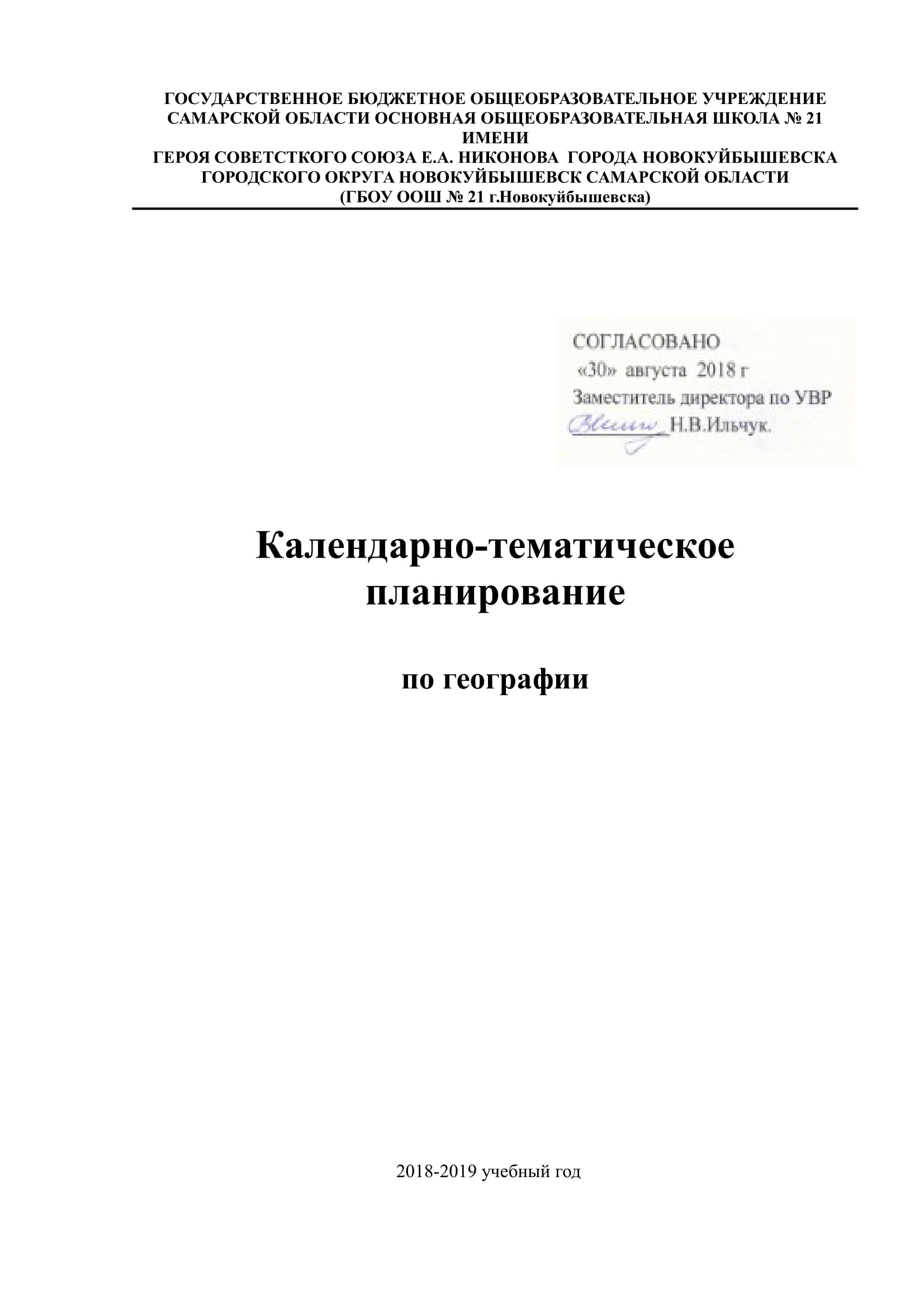 Место учебного предмета в учебном планесоответствии с базисным учебным (образовательным) планом курсу географии на ступени основного общего образования предшествует курс «Окружающий мир», включающий определенные географические сведения. По отношению к курсу географии данный курс является пропедевтическим.свою очередь, содержание курса географии в основной школе является базой для изучения общих географических закономерностей, теорий, законов, гипотез в старшей школе. Таким образом, содержание курса в основной школе представляет собой базовое звено в системе непрерывного географического образования и является основой для последующей уровневой и профильной дифференциации.География в основной школе изучается с 5 по 9 классы, Общее количество учебных часов за 5 лет обучения – 272, из них по 34 часа в 5 и 6 – х классах ( по 1 часу в неделю) и согласно учебному плану ГБОУ ООШ № 21 на 2018 – 2019 учебный год на изучение предмета «География» в 6 классе отводится 1 учебный час в неделю, 34 часа в год.По программе «География» 5-9 классы, автор-составитель Е.М.Домогацких., изд-во «Русское слово» 2012 год., на изучение предмета «География» в 6 классе отводится 1 учебный час в неделю и того 34 часа в год.Учебник:Е.М.Домогацких. География 6 класс М.: «Русское слово», 2015В рабочей программе были внесены изменения в планируемое количество часов:Учебный процесс в ГБОУ ООШ № 21 осуществляется по триместрам, поэтому изучение предмета «География» в 6 классе будет проходить в следующем режиме:Рабочая программа по предмету «География» рассчитана на 34 учебных часа, в том числе для проведения:Тематическое планирование уроков географии 6 класс ФГОСПриложение к программе (тесты, контрольные, проверочные работы, практические работы и т.д.)триместрСАМОСТОЯТЕЛЬНАЯ РАБОТА № 1«ОПРЕДЕЛЕНИЕ ГЕОГРАФИЧЕСКОЙ ШИРОТЫ»САМОСТОЯТЕЛЬНАЯ РАБОТА № 3«ОПРЕДЕЛЕНИЕ ГЕОГРАФИЧЕСКИХ КООРДИНАТ»Творческая работаУрок обобщения и контроля знанийЗадание.Конкурс электронных презентаций, кроссвордов, докладов, тестов по темамраздела «Земля как планета»Примерные темы:Земля и ВселеннаяСистема географических координат.Времена года.Пояса освещённости.2 триместрПрактическая работа №1 «Описание крупных форм рельефа»Практическая работа №2Работа с контурными картамиНа к/к мира отметить материки, океаны. На каждом материке отметить равнины, горы. Подписать максимальную и минимальную высоты земного шара.3 триместрИтоговый тест по теме «Атмосфера»ТЕСТ «АТМОСФЕРА»Воздушная оболочка Земли называется:А)биосфера	в)тропосфераБ) атмосфера	г)гидросфераКакой газ преобладает в составе атмосферы:А)кислородв)азотБ)водородг)водяной парПри подъёме в гору t воздуха с каждым км:А) понижается на 1 грв) повышается на 1 грБ) понижается на 6 грг) не изменяетсяАмплитуда t – это разница между:А) макс и средними  t	в) мин и средними tБ) макс и мин t	г) ни одно из вышеперечисленногоСамое холодное время суток:А) раннее утроБ) середина дняв) поздний вечерг) ночьДавление определяется с помощью:А)барометрав)флюгераБ)термометраг)сейсмографаОт чего не зависит атмосферное давление:А) от t воздухаБ) от высоты над уровнем моряв) от времени сутокг) зависит от всего перечисленногоБриз – ветер, дующий днём:А) с суши на море в) с юга на север Б) с моря на сушуДля определения направления ветра используют:А)Б)барометрфлюгерв) термометрг) спидометрСеверный ветер движется:А) на северБ) с северав) на югг) с югаВодяной пар – это вода, находящаяся в состоянии:а)твёрдомв)газообразномб)жидкомг)кипящемСостояние тропосферы в данном месте в данный момент – это:а)климатв)погодаб)облачностьг)атмосфераБольшие объёмы воздуха, обладающие определёнными свойствами:а)атмосферав)ВМб)тропосфераг)облачностьХорошую погоду приносят ВМ:а)тёплыев)жаркиеб)холодныег)морскиеВМ не различаются друг от друга:Итоговая контрольная работаРека, ручей, озеро, море входят в состав А) атмосферы Б) биосферы В) гидросферы Г) литосферыКакая из перечисленных оболочек целиком входит в состав географической оболочки ЗемлиА) атмосфера Б) гидросфера В) литосфераВерхняя граница географической оболочки проходитА) в атмосфереБ) в гидросфереВ) в литосфереКакая из перечисленных оболочек частично входит в состав географической оболочки?А) литосфераБ) гидросфераВ) биосфераНижняя граница географической оболочки проходит А) в атмосфере Б) в гидросфере В) в литосфереКакая группа объектов входит в состав литосферы? А) море, горы, равнины Б) горы, муравей, собакаВ) возвышенность, горы, низменность Г) облако, родник, оврагИз предложенного списка выберите объекты природы. А) почва Б) автомобиль В) река Г) родник Д) тетрадь Е) дерево Ж) бегемотУстановите соответствие между названием оболочки Земли и её свойствомУстановите соответствие между названием оболочки Земли и объектом природы, относящимся к ней.Дополните утверждение.Все объекты природы________________ между собой и _____________________ друг на друга.ПоПланируемое№програмПланируемое№Темапрограмколичествоп/пТемамеколичествоп/пмечасов(часов)часов(часов)1.Земля как планета552.Географическая карта443.Литосфера774.Атмосфера885.Гидросфера336.Биосфера227.Почва и географическая оболочка33ПредметКоличество часов вКоличество часов внеделютриместргодIIIIIIГеография 5 класс110121234Вид работытриместргодIIIIIIКонтрольные работы112Лабораторные работы11Практические работы112Творческие работы11ЭкскурсииПроектыИсследованияПримернаПримерная датаПланируемые результатыПланируемые результатыПланируемые результатыКоличествочасовнаизучениетемыТемы урокапроведПланируемые результатыПланируемые результатыПланируемые результатыКоличествочасовнаизучениетемыенияКоличествочасовнаизучениетемыКоличествочасовнаизучениеурокаКоличествочасовнаизучениетемыКоличествочасовнаизучениеХарактеристикаКоличествочасовнаизучениетемыКоличествочасовнаизучениетриместрПримернаядатаХарактеристикаЛичностныеУУДПознавательныеУУДКоммуникативныеУУДРегулятивныеУУДХарактеристикаНазваниедеятельности№разделаученикаили темы№№уроНазваниека1.Земля как51.Земля и Вселенная11.09ПознавательнаяОсознаниеФормированСамостоятелРаботая попланетаИсследовательскаценностииеьноплану,ИсследовательскаЗемли какпредставлорганизовсверятьячастиения оыватьсвоиСамостоятельнаяСолн.влиянииучебноедействияСамостоятельнаясистемыкосмосавзаимодес целью исистемыкосмосавзаимодес целью иПрививатьна жизньйствие вприПрививатьна Землегруппенеобходилюбовь(определямостиучащихся кУмениеть общиеисправлят09.09окружающработать сцели,ь ошибки09.09ейтекстом,распределсамостоятейтекстом,распределсамостоят2.Система географических11действителвыделятьять роли,ельно, вкоординатьностив немдоговаривдиалоге сглавноеаться другучителемФормир-иес другомсовершенФормир-иествоватьствоватьуменияи т.д.).самостоятопред-тьельногеогр.выработаКоординанныеты,критерии3.Времена года16.09следствияоценкивращенияЗемли4.Пояса освещённости23.095.Самостоятельная работа30.092Географиче56Географическая карта и1114.10ПознавательнаяПониманиеУмениеСтавитьСлуховое искаяеё масштабточнойработать сучебнуювизуальнокартаИсследовательсмоделиразличнызадачу,екарта7Виды условных знаков1121.10Исследовательсмоделиразличнызадачу,е7Виды условных знаков1121.10ИсследовательсЗемлимипланироввосприятикая(план,источникаать своюе8Ориентирование1128.10Самостоятельнаякарта,мидеятельноинформацСамостоятельнаяглобус)информацсть подии умение9Изображение рельефа на1104.11глобус)информацсть подии умение9Изображение рельефа на1104.11иируководствыделятькартеиируководствыделятькартевомв нихОтличатьвомв нихОтличатьучителяглавное10Урок обобщения и1111.11Отличатьучителяглавное10Урок обобщения и1111.11виды усл.учителяглавное10Урок обобщения и1111.11виды усл.контроля знанийвиды усл.контроля знанийзнаков,знаков,масштабов3Литосфера711Строение земного шара1225.11ПознавательнаяПонимать какАнализироваВыявлениеРаботая поПрактическаяпроисходиттьпричинноплану,12Виды горных пород1202.12Самостоятельнаядвижениеобобщать-сверятьСамостоятельнаявеществаиследственсвои13Полезные ископаемые1209.12внутрииспользовныхдействияядра иатьсвязейс целью и14Движение земной коры1216.12проявляетсгеографичфактов иприя на геолог.ескуюявленийнеобходи15Выветривание горных1223.12процессахинформацмостипородна пов-тииюисправлятЗемлиОвладениь ошибки16Рельеф суши и дна1230.12ЗемлиОвладениь ошибки16Рельеф суши и дна1230.12есамостоятМирового океанаесамостоятМирового океанаосновамиельно; восновамиельно; вкартографдиалоге с17Самостоятельная работа1212.01картографдиалоге с17Самостоятельная работа1212.01ическойучителемическойучителемграмотноссовершентиствоватьсамостоятельновыработанныекритерииоценки.4Атмосфера818Строение атмосферы1219.01ПознавательнаяПониматьАнализироваОбсуждатьРаботая позначениетьпричиныплану,воздушнойвзаимосвявозникносверять19Температура воздуха1226.01ИсследовательсвоздушнойвзаимосвявозникносверятьИсследовательсоболочки,зь хар-кивениясвоикаяхар-кисостоянияприродныдействия20Атмосферное давление1202.02каяхар-кисостоянияприродныдействияСамостоятельнаясостоянияатмосферх явленийс целью и21Движение воздуха1209.02Самостоятельнаяатмосферыы .Поисквпри21Движение воздуха1209.02атмосферыы .Поисквприинформацатмосфернеобходи22Вода в атмосфере1216.02информацатмосфернеобходи22Вода в атмосфере1216.02ии (ве, завис-мостиИнтернеттьисправлят23Погода1303.03Интернеттьисправлят23Погода1303.03е иклиматаь ошибкидругихот геогр.самостоят24Климат1310.03другихот геогр.самостоят24Климат1310.03источникшироты иельно; висточникшироты иельно; вах)высотыдиалоге с25Тестированный опрос1317.03ах)высотыдиалоге с25Тестированный опрос1317.03местностиучителемместностиучителемсовершенствоватьсамостоятельновыработанныекритерииоценки.5Гидросфера326Единство гидросферы1324.03ПознавательнаяПониманияАнализироваСамостоятелРаботая поОбобщающаяпонятиять,ьноплану,27Воды суши: реки, озёра1331.03Обобщающаяводы каксравниваторганизовсверятьСамостоятельнаяуникальногь,ыватьсвои28Воды суши : подземные1307.04Самостоятельнаяо веществаклассифиучебноедействия28Воды суши : подземные1307.04о веществаклассифиучебноедействияводы и природныена планете,цироватьвзаимодес целью ильдынеобходимийствие вприостиобобщатьгруппенеобходиостиобобщатьгруппенеобходирациональнфакты и(определямостиогоявления.ть общиеисправлятиспользоваВыявлятьцели,ь ошибкиния водыпричиныраспределсамостоятиять роли,ельно, вследствиядоговаривдиалоге спростыхаться другучителемявлений;с другомсовершени т.д.).ствоватьсамостоятельновыработанныекритерииоценки6Биосфера229Царства живой природы1321.04ПознавательнаяПониманиеОпределятьисключитеисключитекритериильногодляместа,сравнения30Биосфера и охрана1328.04места,сравнения30Биосфера и охрана1328.04котороефактов иприродыкотороефактов иприродызанимаетявленийзанимаетявленийпланетаЗемлявСолнечнойСолнечнойсистеме,пониманяхрупкостииуязвимостиуязвимостибиосферы7Почва и331Почва1305.05ПознавательнаяПониманияУмениегеографивзаимосвязвзаимосвязвестическаяи междудиалог,оболочкасобой всехсобой всехвырабатыоболочка32Природный комплекс1312.05собой всехсобой всехвырабаты32Природный комплекс1312.05географичегеографичевая общеегеографичегеографичевая общеескихрешениеоболочек,оболочек,33Природные зоны1319.05влияниячеловеческчеловеческойдеятельносдеятельности на прир.ти на прир.комплексыкомплексы8Обобщение134Обобщение пройденного1326.05Итоговая,пройденнобобщающаяого1 ВАРИАНТ2 ВАРИАНТ1.Г. САНТЬЯГО 34 Ю.Ш.Г. САНТЬЯГО 34 Ю.Ш.1. Г. ПЕКИН 39 С.Ш2.Г. МОСКВА 56 С.ШГ. МОСКВА 56 С.Ш2. Г. САНКТ-ПЕТЕРБУРГ 60 С.ШПЕТЕРБУРГ 60 С.Ш3.Г. НЬЮ-ДЕЛИ 29 С.ШГ. НЬЮ-ДЕЛИ 29 С.Ш3. Г. КАИР 30 С.Ш4.Г. ЯКУТСК 62 С.ШГ. ЯКУТСК 62 С.Ш4. Г. ЯКУТСК 34 Ю.Ш5.ВАШИНГТОН 39 С.ШВАШИНГТОН 39 С.Ш5. Г. ВЛАДИВОСТОК45 С.ШСАМОСТОЯТЕЛЬНАЯ РАБОТА № 2САМОСТОЯТЕЛЬНАЯ РАБОТА № 2САМОСТОЯТЕЛЬНАЯ РАБОТА № 2«ОПРЕДЕЛЕНИЕ ГЕОГРАФИЧЕСКОЙ ДОЛГОТЫ»«ОПРЕДЕЛЕНИЕ ГЕОГРАФИЧЕСКОЙ ДОЛГОТЫ»1 ВАРИАНТ2 ВАРИАНТ1.Г. САНТЬЯГО 70 З.ДГ. САНТЬЯГО 70 З.Д1. Г. ПЕКИН 116В.Д2.Г. МОСКВА 38 В.ДГ. МОСКВА 38 В.Д2. Г. САНКТ-ПЕТЕРБУРГ31 В.Д3.Г. НЬЮ-ДЕЛИ76 В.Д3. Г. КАИР 32 В. Д4.Г. ЯКУТСК  129 В.ДГ. ЯКУТСК  129 В.Д4. Г. ЯКУТСК  129В.Д5.Г. ВЛАДИВОСТОК 131 В.ДГ. ВЛАДИВОСТОК 131 В.Д5. Г. ВАШИНГТОН76 З.Д1 ВАРИАНТ2 ВАРИАНТ1.Г. ТЕГЕРАН 35 С.Ш 52 В.Д1. Г. ОТТАВА 46С.Ш 75 З.Д2.Г. САН-ФРАНЦИСКО 37 С.Ш 122 З.Д2. Г. КАЛЬКУТТА23 С.Ш 79 В.Д3.БУЭНОС – АЙРЕС 35 Ю.Ш 59 З.Д3. Г. БРАЗИЛИА 16Ю.Ш 46 З.ДХарактеристика форм рельефаГеографический объектГеографический объектУральские горыЗападносибирская равнинаНа каком материкерасположенВ какой части материкаПоложение по отношению кдругим объектамПротяженностьСредняя высотаНаибольшая высотаа) температуройа) температуройв) запыленностьюв) запыленностьюб) цветомб) цветомг) влажностьюг) влажностьюПрактическая работа №3Описание моря по картеПлан характеристики моряМореМореСредиземноеКрасноеВ каком океане расположеноВ какой части океанаБерега каких материковомываетВнутреннее или окраинноеСредняя глубинаПрактическая работа №4Описание одной из крупнейших рек Земли по картеОписание одной из крупнейших рек Земли по картеОписание одной из крупнейших рек Земли по картеПлан характеристики рекиРекаРекаАмазонкаМиссисипиНа каком материкерасположенаВ какой части материкаПреобладающее направлениетеченияГде находится истокКуда впадаетКрупнейшие притоки1)атмосфераа) твёрдая оболочка2)гидросфераб) газообразная оболочка3)литосферав) водная оболочка4)биосфераг) живая оболочка1)атмосфераа) воздух2)гидросфераб) море3)литосферав) жираф4)биосфераг) уголь